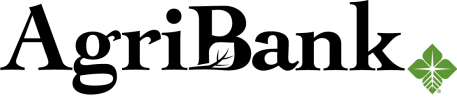 LEASE OFFER FORMDate:      	Company Name (Potential Lessee):      Address of Potential Lessee:         If accepted, lease will be mailed to above address unless another address is noted here:        Company Contact/Agent:      Phone:      E-mail:      Legal Description of acreage to bid: (attach an additional sheet if necessary) State:      	County:      Section:      		Twp:      		Range:      Legal:     Net Mineral Acres:      Gross Mineral Acres:      Term of Lease (years):      Royalty Rate:      Bonus Consideration (per net mineral acre): $      Authorized Signature: _________________________________________Print Name:      Please note:  AgriBank reserves the right to reject any or all offers.Email the completed Lease Offer Form to: julia.johnson@agribank.comIf you have any questions, contact Julia Johnson at 651-282-8419 or via email at julia.johnson@agribank.com. 